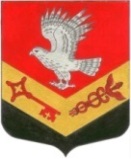 МУНИЦИПАЛЬНОЕ ОБРАЗОВАНИЕ«ЗАНЕВСКОЕ ГОРОДСКОЕ ПОСЕЛЕНИЕ»ВСЕВОЛОЖСКОГО МУНИЦИПАЛЬНОГО РАЙОНАЛЕНИНГРАДСКОЙ ОБЛАСТИСОВЕТ ДЕПУТАТОВ ЧЕТВЕРТОГО СОЗЫВАРЕШЕНИЕ12.09.2019 года                                                                                               № 03гп.Янино-1О назначении исполняющего обязанности главы администрации МО «Заневское городское поселение»В соответствии с частью 12 статьи 37 Федерального закона от 06.10.2003 № 131-ФЗ «Об общих принципах организации местного самоуправления в Российской Федерации», частью 11 статьи 31 Устава муниципального образования «Заневское городское поселение» Всеволожского муниципального района Ленинградской области, учитывая письменное согласие Гречица Владимира Викторовича о временном исполнении полномочий главы администрации, совет депутатов принялРЕШЕНИЕ: Назначить с 14 сентября 2019 года исполняющим обязанности главы администрации муниципального образования «Заневское городское поселение» Всеволожского муниципального района Ленинградской области Гречица Владимира Викторовича, заместителя главы администрации по ЖКХ и градостроительству, без освобождения от основной работы, определенной трудовым договором, на период до назначения главы администрации муниципального образования «Заневское городское поселение» Всеволожского муниципального района Ленинградской области в установленном порядке по результатам конкурса.Установить Гречицу Владимиру Викторовичу доплату за временное исполнение обязанностей главы администрации муниципального образования «Заневское городское поселение» Всеволожского муниципального района Ленинградской области разницу в должностных окладах.Решение подлежит опубликованию в газете «Заневский вестник».Настоящее решение вступает в силу со дня его принятия.Глава муниципального образования                                           В.Е.Кондратьев